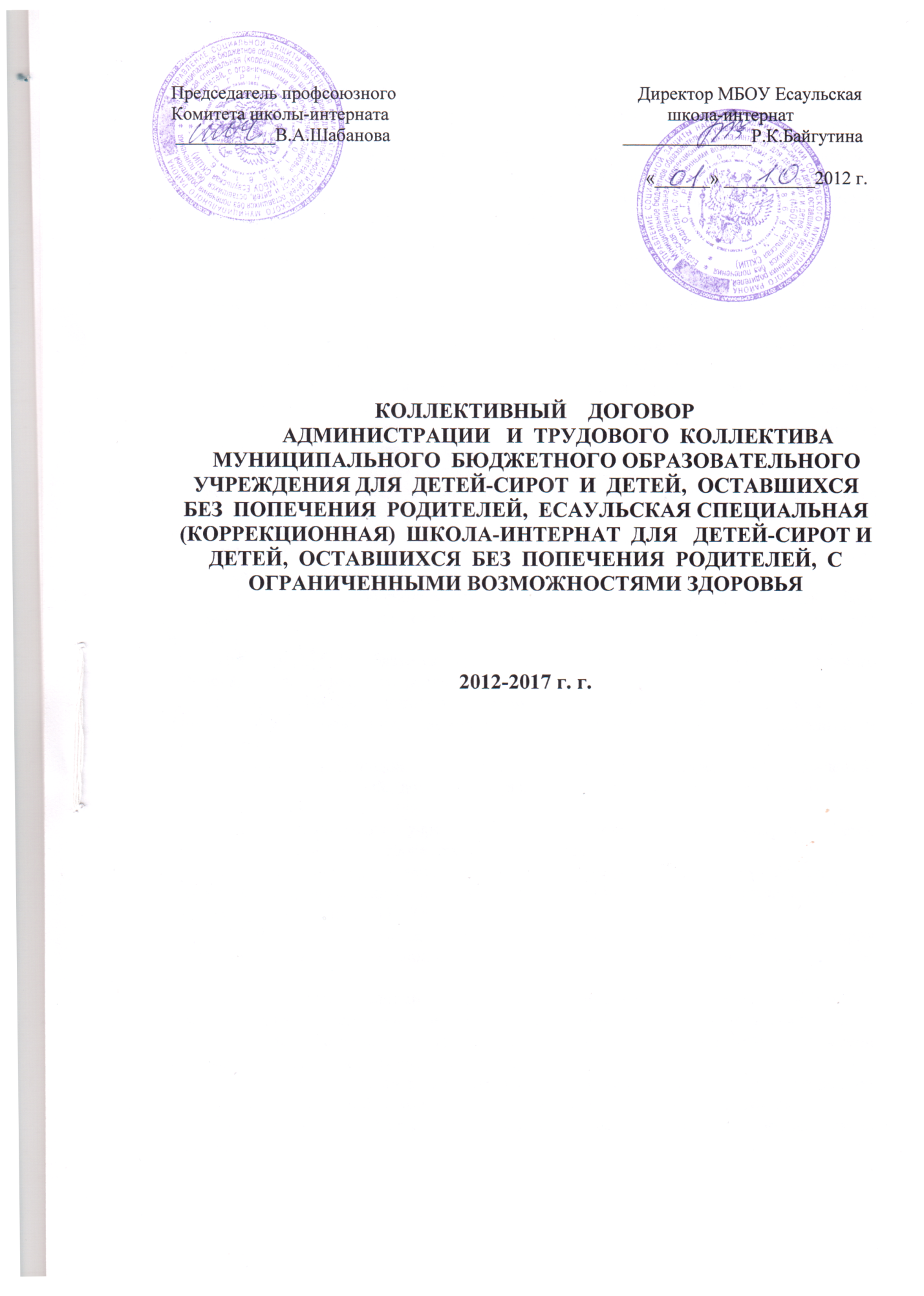 1.ОБЩИЕ  ПОЛОЖЕНИЯ            1.1. Настоящий     коллективный     договор    заключен     между        работодателем  и  работниками   и   является   правовым   актом,   регулирующим   социально-трудовыеотношения   в  Муниципальном  бюджетном образовательном   учреждении   для   детей-сирот  и детей,   оставшихся   без   попечения   родителей, Есаульская      специальная  (коррекционная)   школа-интернат   для   детей-сирот   и   детей,   оставшихся     без  попечения  родителей,  с  ограниченными возможностями здоровья.           1.2. Коллективный  договор  заключен  в  соответствии с Трудовым  кодексомРФ  (далее  -  ТК  РФ),  иными   законодательными   и  нормативными  правовыми  актами  с  целью  определения  взаимных  обязательств  работников  и работодателя позащите  социально-трудовых  прав  и  профессиональных  интересов   работников     общеобразовательного  учреждения  (далее  -  учреждения)  и  установлению   дополнительных  социально-экономических,  правовых  и  профессиональных  гарантий,  льгот и  преимуществ  для  работников,  а  также  по  созданию  более  благоприятных  условий  труда  по  сравнению  с  установленными  законами,  иными  нормативными  правовыми  актами,  отраслевым  тарифным  соглашением.                    1.3. Сторонами  коллективного  договора  являются:       Работники  учреждения,   в  лице  их  представителя  - председателя профсоюзного комитета (далее ПК).  Работодатель - в  лице   его   представителя - директора школы-интерната.           1.4.  Действие  настоящего  коллективного  договора  распространяется  на  всех   работников  учреждения.           1.5. Стороны  договорились,  что  текст  коллективного  договора  должен   быть  доведен  работодателем  до  сведения  работников  в  течение  10  дней  после  его  подписания.           Председатель ПК обязуется   разъяснить  работникам  положения  коллективного  договора,  содействовать  его  реализации.          1.6. Коллективный   договор   сохраняет  своё  действие   в  случае   изменения  наименования   учреждения,  расторжения   трудового   договора  с  руководителем  учреждения.        1.7. При  реорганизации  (слиянии,  присоединении,  разделении,  выделении)   учреждения   коллективный   договор   сохраняет  своё   действие  в  течение  всегосрока  реализации.        1.8. При  ликвидации  учреждения   коллективный  договор  сохраняет  своё  действие  в  течение  всего  срока  проведения  ликвидации.           1.9.  В  течение   срока  действия   коллективного   договора   стороны  вправевносить  в  него   дополнения   и   изменения   на  основе   взаимной   договоренности  в  порядке,   установленном  ТК  РФ.          1.10. В  течение  срока   действия   коллективного   договора  ни  одна  из  сторон   не  вправе   прекратить  в  одностороннем  порядке  выполнение  принятых  на  себя  обязательств.         1.11. Пересмотр  условий   настоящего   договора  не  может  приводить  к  снижению  уровня  социально  -  экономического  положения работников  учреждения.        1.12.   Все  спорные   вопросы  по  толкованию  и  реализации  положений  коллективного   договора   решаются   сторонами   совместно.          1.13. Настоящий   договор  вступает  в силу  с  момента  его  подписания  сторонами (либо  с  даты,   указанной  в  коллективном   договоре   по  соглашению  сторон).          1.14. Стороны имеют право продлить действие коллективного договора на срок до трех лет.2.  СОЦИАЛЬНОЕ ПАРТНЕРСТВО И КООРДИНАЦИЯ ДЕЙСТВИЙ СТОРОН КОЛЛЕКТИВНОГО ДОГОВОРА              2.1. В целях развития социального партнерства стороны обязуются:        1) Строить свои взаимоотношения на основе принципов социального партнерства, коллективно-договорного регулирования социально-трудовых отношений, соблюдать определенные настоящим договором обязательства и договоренности.      2) Проводить взаимные консультации (переговоры) по вопросам регулирования трудовых и иных связанных с ними отношений, обеспечения гарантий социально-трудовых прав работников учреждения, совершенствования  локальной нормативной правовой базы и другим социально значимым вопросам.         3) Содействовать реализации принципа государственно-общественного управления образованием.           4) Обеспечивать участие представителей другой стороны коллективного договора в работе своих руководящих органов при рассмотрении вопросов, связанных с содержанием коллективного договора и его выполнением; предоставлять другой стороне полную, достоверную и своевременную информацию о принимаемых решениях, затрагивающих социально-трудовые права и профессиональные интересы работников.      5) Использовать возможности переговорного процесса с целью учета интересов сторон, предотвращения коллективных трудовых споров и социальной напряженности в коллективе работников учреждения.       2.2. Стороны согласились, что работодатель заключает коллективный договор с Советом трудового коллектива  как представителем работников, обеспечивает исполнение действующего в РФ и Челябинской области законодательства и не реже двух раз в год отчитывается перед работниками об их выполнении.             2.3. Работодатель:      1) Предоставляет  ПК школы-интерната по его запросу информацию о численности, составе работников, системе оплаты труда, объеме задолженности по выплате заработной платы, показателях по условиям и охране труда, планированию и проведению мероприятий по массовому сокращению численности (штатов) работников  и другую информацию в сфере социально-трудовых прав работников.             2) Обеспечивает учет мнения ПК школы-интерната при:       - установлении либо изменении условий, оплаты труда и иных условий в сфере социально-трудовых отношений;         - подготовке предложений по изменению типа образовательного учреждения, в том числе на автономное.               2.4. ПК школы-интерната:   1) Способствует реализации настоящего коллективного договора, снижению социальной напряженности в трудовом коллективе, укреплению трудовой дисциплины, строит свои взаимоотношения с работодателем на принципах социального партнерства; разъясняет работникам положения коллективного договора.        2) Представляет, выражает и защищает правовые, экономические и профессиональные интересы работников   учреждения в муниципальных и других органах, в комиссии по трудовым спорам и суде.   3) В соответствии с трудовым законодательством осуществляет контроль по выполнению  работодателем норм трудового права.     4) Выступает инициатором начала переговоров по заключению коллективного договора на новый срок за три месяца до окончания срока его действия.     5) Оказывает  помощь в вопросах применения трудового  законодательства, разрешения индивидуальных и коллективных трудовых споров.            6) Содействует предотвращению в учреждении коллективных трудовых споров при выполнении обязательств, включенных в настоящий коллективный договор.            7)  Организует правовой всеобуч для работников учреждения.         8) Осуществляет контроль по  правильности расходования фонда оплаты труда, фонда стимулирования, экономии заработной платы, внебюджетных средств и др.         9) Осуществляет контроль по  правильности  ведения и хранения трудовых книжек работников, по своевременности внесения в них записей, в том числе при присвоении квалификационных категорий по результатам  аттестации работников.     10) Направляет Учредителю учреждения заявление о нарушении руководителем учреждения, его заместителями законов и иных нормативных актов о труде, условий коллективного договора, соглашений с требованием о применении мер дисциплинарного взыскания (ст. 195 ТК РФ).          11) Осуществляет совместно с комиссией по социальному страхованию контроль по своевременному назначению и выплате работникам пособий по обязательному социальному страхованию.            12) Осуществляет контроль по  правильности и своевременности предоставления работникам отпусков и их оплаты.            13) Осуществляет контроль по обеспечению работодателем индивидуального персонифицированного учета работников в системе государственного пенсионного страхования. Контролирует своевременность представления работодателем в пенсионные органы достоверных сведений о  заработке и страховых взносах работников.        2.5. Стороны договорились, что решения, касающиеся вопросов заработной платы, изменения порядка и условий оплаты труда, тарификации, премирования, установления компенсационных и стимулирующих выплат (в том числе персональных повышающих коэффициентов) работникам учреждения принимаются совместно с  ПК школы-интерната; аттестация работников проводится при участии представителей ПК школы-интерната в составе аттестационной комиссии.       2.6. Перечень локальных нормативных актов, содержащих нормы трудового права, при принятии которых работодатель учитывает мнение  ПК школы-интерната, конкретная форма участия работников в управлении учреждением – учет мотивированного мнения:      1)   правила внутреннего трудового распорядка;положение об оплате труда работников;положение о порядке установления стимулирующих выплат и распределении фонда стимулирования;положение об оказании материальной помощи работникам.3. ТРУДОВЫЕ ОТНОШЕНИЯ         3.1. Стороны подтверждают:   1) Для работников  учреждения работодателем является данное образовательное учреждение.       2) Трудовой договор с работником заключается на неопределенный срок в письменной форме.    Заключение срочного трудового договора допускается в случаях, когда трудовые отношения не могут быть установлены на неопределенный срок с учетом характера предстоящей работы, условий ее выполнения или интересов работника, а также в случаях, предусмотренных законодательством.       При заключении срочного трудового договора работодатель обязан указать обстоятельства, послужившие основанием для его заключения.       Условия трудового договора, ухудшающие положение работников по сравнению с трудовым законодательством, Областным отраслевым соглашением, территориальным соглашением, настоящим коллективным договором, являются недействительными.         До подписания трудового договора работодатель обязан ознакомить работника под роспись с Уставом учреждения, правилами внутреннего трудового распорядка, коллективным договором, локальными нормативными актами, непосредственно связанными с трудовой деятельностью работника.                              3)  Условия оплаты труда, включая размеры окладов (должностных окладов) работников, повышающих коэффициентов к ставкам (окладам), выплат компенсационного и стимулирующего характера являются обязательными для включения в трудовой договор.             Условия трудового договора могут быть изменены только по соглашению сторон и в письменной форме (ст.72 ТК РФ).                                                    4) Испытание при приёме на работу, помимо лиц, указанных в ст.70 ТК РФ, не   устанавливается для педагогических работников, имеющих действующую квалификационную категорию.          5) Руководитель учреждения в срок не менее чем за два месяца  ставит в известность  работников об организационных или технологических изменениях условий труда, если они влекут за собой изменение обязательных условий трудовых договоров работников.     6) Расторжение трудового договора с работником по инициативе работодателя по основаниям, предусмотренным пунктами 2 и 3 ст. 81 ТК РФ производится с учетом мотивированного мнения  П.К. школы-интерната.4.  РАБОЧЕЕ ВРЕМЯ И ВРЕМЯ ОТДЫХА     4.1. Стороны при регулировании вопросов рабочего времени и времени отдыха работников исходят из того, что:    1) В соответствии с законодательством Российской Федерации для педагогических работников учреждений образования устанавливается сокращенная продолжительность рабочего времени – не более 36 часов в неделю за одну ставку заработной платы (должностного оклада).  В зависимости от должности и (или) специальности педагогических работников с учетом особенностей их труда конкретная продолжительность рабочего времени (норма часов педагогической работы за ставку заработной платы)  регулируется постановлением Правительства РФ от 3 апреля 2003 г. № 191 «О продолжительности рабочего времени (норме часов педагогической работы за ставку заработной платы) педагогических работников образовательных учреждений» и приказом Министерства Образования и Науки Российской Федерации от 24.12.2010 г. № 2075 «О продолжительности рабочего времени (норме часов педагогической работы за ставку заработной платы) педагогических работников».    2) Рабочее время, состоящее при выполнении должностных обязанностей из нормируемой его части и части рабочего времени, не имеющей четких границ, устанавливается правилами внутреннего трудового распорядка учреждения (ст.ст. 91, 189 ТК РФ) (приложение № 1), утверждаемыми работодателем с учетом мнения (по согласованию) П.К. школы-интерната, настоящим коллективным договором, иными локальными актами и личными планами работников.      3) Для руководящих работников, работников из числа административно-хозяйственного, учебно-вспомогательного и обслуживающего персонала учреждения (за исключением женщин, работающих в сельской местности - 36 часов) устанавливается нормальная продолжительность рабочего времени - 40 часов в неделю.       4) Учебная нагрузка на новый учебный год учителей и других работников, ведущих преподавательскую работу помимо основной работы,  устанавливается руководителем учреждения с учетом мнения (по  согласованию) П.К. школы-интерната. Эта работа завершается до окончания учебного года и ухода работников в отпуск для определения классов и учебной нагрузки в новом учебном году.       Руководитель должен ознакомить педагогических работников до ухода в очередной отпуск с их учебной нагрузкой на новый учебный год в письменном виде.      5) При установлении учителям, для которых данное учреждение является местом основной работы,  учебной нагрузки  на  новый   учебный год, как правило, сохраняется ее объем и преемственность преподавания предметов в классах.  Объем учебной нагрузки, установленный учителям в начале учебного года,  не может быть уменьшен  по инициативе администрации в текущем учебном году,  а также при установлении ее на следующий учебный год,  за исключением случаев, указанных в п.9 настоящего раздела.       Объем учебной  нагрузки учителей больше или меньше нормы часов за ставку заработной платы устанавливается только с их письменного согласия.    6) Предоставление преподавательской работы лицам, выполняющим ее помимо основной работы в этом же образовательном учреждении (включая руководителей), а также педагогическим, руководящим и иным работникам других образовательных учреждений, организаций осуществляется  при условии, если учителя, для которых данное образовательное учреждение является местом основной работы, обеспечены преподавательской работной по своей специальности в объеме не менее чем на ставку заработной платы.       7) Учебная нагрузка педагогическим работникам, находящимся к началу учебного года в отпуске по уходу за ребенком до достижения им возраста трех лет либо ином отпуске, устанавливается при распределении ее на очередной учебный год на общих основаниях, а затем передается для выполнения другим учителям на период нахождения указанных работников в соответствующих отпусках.          8) Учебная нагрузка на выходные и нерабочие праздничные дни не планируется.         9) Уменьшение или увеличение учебной нагрузки учителя в течение учебного года по сравнению с учебной нагрузкой, оговоренной в трудовом договоре  или приказе руководителя учреждения, возможны только:          а) по взаимному согласию сторон;          б) по инициативе работодателя в случаях:    - уменьшения количества часов по учебным планам и программам, сокращения количества классов (групп) (п. 66 Типового положения об общеобразовательном учреждении);    - временного увеличения объема учебной нагрузки в связи с производственной необходимостью для  замещения временно отсутствующего работника (продолжительность выполнения работником без его согласия увеличенной учебной нагрузки в таком случае не может превышать одного месяца в течение календарного года);     - восстановления (по решению суда) на работе учителя, ранее выполнявшего эту учебную нагрузку;     - возвращения на работу женщины, прервавшей отпуск по уходу за ребенком до достижения им возраста трех лет, или после окончания этого отпуска.        В указанных в подпункте «б» случаях для изменения учебной нагрузки по инициативе работодателя согласие работника не требуется.   10) В учреждении  неполный рабочий день или неполная рабочая неделя устанавливаются в следующих случаях:         -    по соглашению между работником и работодателем;     -   по просьбе беременной женщины, одного из родителей (опекуна, попечителя, законного представителя), имеющего ребенка в возрасте до 14 лет (ребенка-инвалида до восемнадцати лет), а также лица, осуществляющего уход за больным членом семьи в соответствии с медицинским заключением.    11) Составление расписания уроков осуществляется с учетом рационального использования рабочего времени учителя, не допускающего перерывов между занятиями. При наличии таких перерывов учителям предусматривается компенсация в зависимости от длительности перерывов в виде доплаты в порядке и условиях, предусмотренных Положением об оплате труда.         Учителям, по возможности, предусматривается один свободный день в неделю для методической работы и повышения квалификации.     12) Часы, свободные от проведения занятий, дежурств, участия во внеурочных мероприятиях, предусмотренных планом учреждения, правилами внутреннего трудового распорядка и другими локальными актами (заседания педагогического совета, родительские собрания и т.п.), учитель вправе использовать по своему усмотрению.     13) Работа в выходные и нерабочие праздничные дни запрещена. Привлечение работников учреждения к работе в выходные и нерабочие праздничные дни допускается только в случаях, предусмотренных ст.113 ТК РФ, с их письменного согласия по письменному распоряжению работодателя.          Работа в выходной и нерабочий праздничный день оплачивается в двойном размере в порядке, предусмотренном ст.153 ТК РФ.  По желанию работника ему может быть предоставлен другой день отдыха.     В этом случае работа в нерабочий праздничный день оплачивается в одинарном размере, а день отдыха оплате не подлежит.         14) Привлечение работников учреждения к выполнению работы, не предусмотренной Уставом учреждения, Правилами внутреннего трудового распорядка учреждения, должностными обязанностями, допускается только по письменному распоряжению работодателя с письменного согласия работника и с дополнительной оплатой в порядке, предусмотренном Положением об оплате труда.       15) Время осенних, зимних и весенних каникул, а также время летних каникул, не совпадающее с очередным отпуском, является рабочим временем педагогических и других работников учреждения.   В эти периоды педагогические работники привлекаются работодателем к педагогической и организационной работе в пределах времени, не превышающего их учебной нагрузки до начала каникул. График работы в каникулы утверждается приказом руководителя.         Для педагогических работников в каникулярное время, не совпадающее с очередным отпуском, может быть, с их согласия, установлен суммированный учет рабочего времени в пределах месяца.     16) В каникулярное время учебно-вспомогательный и обслуживающий персонал привлекается к выполнению хозяйственных работ, не требующих специальных знаний (мелкий ремонт, работа на территории и др.), в пределах установленного им рабочего времени.        17) Женщинам, работающим в режиме 40-часовой рабочей недели, устанавливается 36-часовая рабочая неделя. При этом заработная плата выплачивается в том же размере, что и при полной продолжительности еженедельной работы (40 часов).           4.2. Стороны подтверждают:         1) Предоставление ежегодных основного и дополнительных  оплачиваемых отпусков учителям осуществляется, как правило, по окончании учебного года в летний период  в соответствии с графиком отпусков, утверждаемым  работодателем   не позднее,  чем за две недели до наступления календарного года с учетом необходимости обеспечения нормальной работы учреждения и благоприятных условий для отдыха работников.        Разделение отпуска, предоставление отпуска по частям, перенос отпуска полностью или частично на другой год работодателем может осуществляться с согласия работника.    Отзыв работника из отпуска осуществляется по письменному распоряжению работодателя только с согласия работника.      По соглашению сторон трудового договора, а также при наличии финансовых возможностей денежные суммы, приходящиеся на часть неиспользованного отпуска, превышающую 28 календарных дней, могут быть предоставлены в виде компенсации за неиспользованный отпуск.           Оплата отпуска производится не позднее, чем за три дня до его начала.          Ежегодный отпуск переносится на другой срок  по соглашению между работником и работодателем в случаях, предусмотренных законодательством, в том числе, если работнику своевременно не была произведена оплата за время этого отпуска, либо работник был предупрежден о времени начала отпуска позднее, чем за две недели до его начала. При этом работник имеет право выбора новой даты начала отпуска.          График отпусков составляется на каждый календарный год и доводится до сведения всех работников.      2) В случае предоставления педагогическим работникам ежегодного отпуска за первый год работы до истечения шести месяцев работы его продолжительность должна соответствовать установленной для этих должностей продолжительности отпуска и оплачиваться в полном объёме.         Исчисление продолжительности отпуска пропорционально проработанному времени допускается только в случае выплаты денежной компенсации при увольнении работника. Педагогическим работникам, проработавшим в учебном году не менее 10 месяцев, денежная компенсация за неиспользованный отпуск выплачивается исходя из установленной продолжительности отпуска.             3) Педагогическим работникам учреждения в соответствии  со   ст. 335   Трудового кодекса РФ предоставляется по их заявлению длительный отпуск сроком до одного года не реже,  чем через каждые 10 лет непрерывной преподавательской работы.        Порядок и условия предоставления длительного отпуска определяются учредителем и уставом  образовательного учреждения.           4.3. Работодатель обязуется:          1) Предоставлять работникам отпуск  без  сохранения заработной платы -           -    при рождении ребенка в семье – до 3 дней;           -    для проводов детей в армию – до 3 дней;          -     в случае свадьбы работника (детей работника) – до 3 дней;          -     на похороны близких родственников – до 3 дней;          -     работающим пенсионерам по старости –14 дней в календарном году;          -    работающим инвалидам – 60 дней в календарном году.       4.4. Работодатель обеспечивает педагогическим работникам возможность отдыха и приема пищи в рабочее время одновременно с обучающимися, в том числе  в течение перерывов между занятиями (перемен).       Время для отдыха и питания для других работников устанавливается Правилами внутреннего трудового распорядка и не должно быть менее 30 минут (ст.108 ТК РФ).       4.5. Дежурство педагогических работников по учреждению должно начинаться не ранее, чем за 20 минут до начала занятий и продолжаться не более 20 минут после их окончания.5. ОПЛАТА ТРУДА И НОРМЫ ТРУДА        5.1. В целях повышения социального статуса работников образования, престижа педагогической профессии стороны договорились приоритетным направлением на период действия коллективного договора считать неуклонное повышение и улучшение условий оплаты труда работников учреждения,  осуществление мер по недопущению и ликвидации задолженности по заработной плате.          5.2. Стороны подтверждают:Оплата труда работников учреждения осуществляется в соответствии с законодательством Российской Федерации, Челябинской области, правовыми актами муниципального образования, в условиях реализации нормативного подушевого принципа финансирования с учетом разделения фонда оплаты труда на базовую, компенсационную и стимулирующую части в зависимости от квалификации работников, сложности выполняемой работы, специфики деятельности учреждения, количества и качества затраченного труда.       2) Порядок и условия оплаты труда работников, в том числе компенсационных выплат, из бюджетных  средств регулируются Положением об оплате труда работников МБОУ Есаульская школа-интернат, утверждаемым работодателем по согласованию с Учредителем.    Размеры и условия осуществления выплат стимулирующего характера устанавливаются Положением о выплатах стимулирующего характера     МБОУ Есаульская школа-интернат,  регламентирующим  периодичность,  основания для начисления и размеры стимулирующих выплат работникам, утверждаемым работодателем.      3) Заработная плата работников учреждения (без учета премий и иных стимулирующих выплат), устанавливаемая в соответствии с отраслевой системой оплаты труда, не может быть ниже заработной платы (без учета премий и иных стимулирующих выплат), выплачиваемой до введения отраслевой системы оплаты труда, при условии сохранения объема должностных обязанностей работников и выполнения ими работ той же квалификации.     4) Месячная заработная плата работника, отработавшего за этот период норму рабочего времени и выполнившего нормы труда (трудовые обязанности), не может быть ниже размера минимальной заработной платы.    Месячная оплата труда работников не ниже минимальной заработной платы пропорционально отработанному времени  осуществляется в рамках каждого трудового договора, в том числе заключенного о работе на условиях совместительства.     Доплаты за совмещение профессий (должностей), расширение зоны обслуживания, увеличение объема работы или исполнение обязанностей временно отсутствующего работника без освобождения от работы, определенной трудовым договором, за сверхурочную работу в заработной плате работника при доведении ее до минимальной заработной платы не учитываются.   5) Работодатель устанавливает конкретные размеры компенсационных выплат всем работникам, занятым на работах с вредными и (или) опасными условиями труда, если в установленном порядке не дано заключение о полном соответствии рабочего места, где выполняется такая работа, требованиям безопасности. При этом работодатель принимает меры по проведению аттестации рабочих мест с целью разработки и реализации программы действий по обеспечению безопасных условий и охраны труда.   6) Каждый час работы в ночное время производится повышенная оплата 50% должностного оклада. Ночным считается время с 22 часов до  6 часов.     7) Сверхурочная работа оплачивается за первые два часа работы в полуторном размере, за последующие часы – в двойном размере.   8) Работникам (в том числе работающим по совместительству), выполняющим в учреждении наряду со своей основной работой, определенной трудовым договором, дополнительную работу по другой профессии (должности) или исполняющему обязанности временно отсутствующего работника без освобождения от своей основной работы, производятся компенсационные выплаты (доплаты) за совмещение профессий (должностей), расширение зон обслуживания, увеличение объема работы или исполнение обязанностей временно отсутствующего работника.   9) За работу, не входящую в должностные обязанности работников (проверка письменных работ, классное руководство, заведование кабинетами и др.), за счет фонда стимулирования устанавливаются повышающие коэффициенты, конкретный размер которых определяется  Положением об оплате труда.   10) Выплаты по повышающим коэффициентам за квалификационную категорию,  классное руководство и проверку письменных работ являются обязательными.     11) На заработную плату работников, осуществляющих работу на условиях внутреннего и внешнего совместительства, работников, замещающих отсутствующих педагогических работников, в том числе на условиях почасовой оплаты за фактически отработанное время, работников из числа административно-управленческого и учебно-вспомогательного персонала, ведущих педагогическую работу, начисляются соответствующие компенсационные и стимулирующие выплаты.       12) Не допускается выплата заработной платы в размере ниже ставки заработной платы педагогическим работникам, не имеющим полной учебной нагрузки, при условии их догрузки до установленной нормы часов другой педагогической работой, предусмотренной постановлением Правительства РФ от 3 апреля 2003 г. № 191 «О продолжительности рабочего времени (норме часов педагогической работы за ставку заработной платы) педагогических работников образовательных учреждений» и приказом Минобрнауки России от 24.12.2010 г. № 2075 «О продолжительности рабочего времени (норме часов педагогической работы за ставку заработной платы) педагогических работников». Работники предупреждаются об отсутствии возможности обеспечения их полной учебной нагрузкой и о формах догрузки другой педагогической работой до установленной им полной нормы не позднее, чем за два месяца.    13) Оплата труда педагогических и других работников учреждения, ведущих преподавательскую работу, за время работы в  период  каникул производится из расчета заработной платы, установленной при тарификации.         14) Экономия средств фонда оплаты труда направляется на премирование, оказание материальной помощи работникам, что фиксируется в локальных нормативных актах (положениях) учреждения.     15) Выплата заработной платы работникам в соответствии со ст.136 ТК РФ осуществляется не реже чем каждые полмесяца.  Дни выдачи заработной платы - 04 и 19 числа каждого месяца.        Заработная плата  выплачивается  работнику путем перечисления безналичным переводом на расчетный счет  работника  в Сбербанке России.  Выплата заработной платы безналичным переводом осуществляется на основании письменного заявления сотрудника, с обязательным указанием банковских реквизитов.        16) Время приостановки работником работы ввиду задержки работодателем выплаты   ему  заработной   платы   на   срок   более 15 дней,  если  работник известил работодателя о начале простоя в письменной форме, оплачивается как простой по вине работодателя в размере не менее двух третей средней заработной платы работника (ст. 157 ТК РФ).            17)  Время приостановки работником работы в связи с проведением капитального ремонта оплачивается как время простоя по вине работодателя в размере двух третей средней заработной платы работника.   18) Работодатель обеспечивает выплату работнику денежной компенсации при нарушении установленного срока выплаты заработной платы, оплаты отпуска, выплат при увольнении и других выплат, причитающихся работнику, в размере не ниже одной трехсотой действующей в это время ставки рефинансирования Центрального банка РФ от невыплаченных в срок сумм за каждый день задержки (ст. 236 ТК РФ)  одновременно с выплатой задержанной заработной платы.       19) При выплате  заработной платы работодатель обязан в письменной форме извещать каждого работника  о составных частях заработной платы, причитающейся ему  за соответствующий период, размерах и основаниях произведенных удержаний, а такжеоб общей денежной сумме, подлежащей выплате. Форма расчетного листка утверждается работодателем.     20) При выплате заработной платы в расчетных листках каждого работника отражаются суммы начисленных в его пользу страховых взносов в Пенсионный фонд РФ за соответствующий период.      21) В случаях коллективных трудовых споров, приведших к забастовкам, работодатель сохраняет за работниками, участвующими в забастовках, заработную плату в полном объеме.       22) В период отмены учебных занятий (образовательного процесса) для обучающихся (воспитанников) по санитарно-эпидемиологическим, климатическим и другим основаниям, являющимся рабочим временем педагогических и других работников учреждения, за ними сохраняется заработная плата в установленном порядке.      5.3. Наполняемость классов, групп, установленная Типовым положением   с учетом санитарных правил и норм, является для педагогических работников предельной нормой обслуживания в конкретном классе, группе, за часы работы в которых оплата осуществляется исходя из установленной ставки заработной платы. За превышение количества обучающихся, воспитанников в классе, группе устанавливается соответствующая доплата, как это предусмотрено при расширении зоны обслуживания или увеличении объема выполняемой работы. Размер такой доплаты определяется приказом руководителя в соответствии с Положением об оплате труда работников учреждения.  6. СОДЕЙСТВИЕ ЗАНЯТОСТИ, ПОВЫШЕНИЕ КВАЛИФИКАЦИИ И ЗАКРЕПЛЕНИЕ ПРОФЕССИОНАЛЬНЫХ КАДРОВ      6.1. Стороны содействуют проведению государственной политики в области занятости, повышения квалификации работников, оказания эффективной помощи молодым специалистам в профессиональной и социальной адаптации.      6.2. Работодатель обязуется:      1) Уведомлять ПК школы-интерната в письменной форме о сокращении численности или штата работников не позднее, чем за два месяца до его начала, а в случаях, которые могут повлечь массовое высвобождение, не позднее, чем за три месяца до его начала (ст.82 ТК РФ).       Уведомление должно содержать проекты приказов о сокращении численности или штатов, список сокращаемых должностей и работников, перечень вакансий, предполагаемые варианты трудоустройства.          2) Работникам, получившим уведомление об увольнении по пунктам 1 и 2 части 1 ст. 81 ТК РФ, предоставлять свободное от работы время не менее 6 часов в неделю  для самостоятельного поиска новой работы с сохранением заработной платы.           6.3. Стороны договорились:    1) В связи с оптимизацией штатов принимать меры по переподготовке и трудоустройству высвобождаемых работников.      2) Разрабатывать меры, предупреждающие массовое сокращение численности работников учреждения.     При проведении структурных преобразований в учреждении не допускаются массовые сокращения работников, принимаются опережающие меры по трудоустройству высвобождаемых работников. Массовым высвобождением работников в отрасли считается увольнение 50 и более работников в течение 30 календарных дней.           6.4. Стороны подтверждают:     1) Штатное расписание учреждения ежегодно утверждается руководителем. Численный и профессиональный состав работников учреждения должен быть достаточным для гарантированного выполнения функций, задач, объемов работы учреждения.    2) Переподготовка и повышение квалификации педагогических работников осуществляется 1 раз в 5 лет за счет средств учреждения.          3) Не допускается  сокращение работников  предпенсионного  возраста (за два года до наступления общеустановленного пенсионного возраста), а в случае увольнения по этому основанию -  с обязательным уведомлением об этом территориального органа занятости не менее,  чем за 2 месяца.    4) При сокращении численности или штата работников и при равной производительности труда и квалификации преимущественное право на оставление на работе наряду с основаниями, установленными частью 2 ст.179 ТК РФ, имеют работники:             - имеющие более длительный стаж работы в данном учреждении;       - имеющие почетные звания, удостоенные ведомственными знаками отличия и Почетными грамотами;            - применяющие инновационные методы работы;           - совмещающие работу с обучением, если обучение (профессиональная подготовка, переподготовка, повышение квалификации) обусловлено заключением дополнительного договора между работником и работодателем или является условием трудового договора;      - которым до наступления права на получение пенсии (по любым основаниям) осталось менее трех лет;             - одинокие матери и отцы, воспитывающие детей до 16 лет.          5) Работникам, высвобожденным из учреждения в связи с сокращением численности или штата, гарантируется после увольнения возможность пользоваться на правах работников учреждения услугами  спортивно-оздоровительных, дошкольных образовательных учреждений (и другие дополнительные гарантии).      6.5. При проведении аттестации педагогических и руководящих работников с 01.01.2011г. в соответствии с  Положением о порядке аттестации педагогических работников государственных и муниципальных образовательных учреждений, утвержденным приказом Министерства образования и науки РФ от 24.03.2010г.№ 209, сохраняются:        - принцип добровольности прохождения аттестации;        - бесплатность прохождения аттестации для работников учреждения.7.   УСЛОВИЯ И ОХРАНА ТРУДА           7.1. Работодатель:         1) Знакомит работников при приеме на работу с требованиями охраны труда.   2) На каждом рабочем месте обеспечивает условия труда, соответствующие требованиям нормативных документов по охране труда.         3) За счет средств учреждения обеспечивает приобретение и выдачу в соответствии с установленными нормами спецодежды, средств индивидуальной защиты, моющих и обезвреживающих средств .         4) Своевременно проводит обучение, инструктаж и проверку знаний по охране труда работников учреждения.    5) В установленном порядке проводит расследование несчастных случаев, происшедших с работниками.          6) Выполняет в установленные сроки мероприятия по улучшению условий и охраны труда.   7) Обеспечивает  проведение замеров сопротивления изоляции и заземления электрооборудования и компьютеров.     8) Обеспечивает установленный санитарными нормами тепловой режим  в помещениях.     9) При численности работников учреждения более 50 человек вводит должность специалиста по охране труда. При численности работников учреждения менее 50 человек устанавливает стимулирующую выплату (30% от ставки заработной платы, оклада 1 раз в год) работнику учреждения, на которого приказом руководителя возложены обязанности ответственного за состояние охраны труда учреждения.      10) Информирует работников (под расписку) об условиях и охране труда на их рабочих местах, полагающихся им компенсациях и средствах индивидуальной защиты.       11) Обеспечивает нормативными документами по охране труда, инструкциями по охране труда, журналами инструктажа ответственного за состояние охраны труда учреждения.      12) Обеспечивает санитарно-бытовое и лечебно-профилактическое обслуживание работников в соответствии с требованиями охраны труда.      13) Обеспечивает  за счет средств учреждения прохождение работниками обязательных   регулярных  (в течение  трудовой  деятельности) медицинских   осмотров,   профессиональной гигиенической подготовки и аттестации,   внеочередных  медицинских   осмотров  (обследований)   работников   по  их   просьбам    в    соответствии  с    медицинскими рекомендациями с сохранением за ними места работы и среднего заработка на время прохождения указанных медицинских осмотров.       14) Обеспечивает своевременный возврат средств, перечисленных в Фонд социального страхования от несчастных случаев, на предупредительные меры по снижению травматизма в учреждении.           16) Создает  комиссию по охране труда.           17) Оборудует уголок по охране труда и технике безопасности. 8. СОЦИАЛЬНЫЕ ГАРАНТИИ, ЛЬГОТЫ И КОМПЕНСАЦИИ            8.1. Стороны договорились осуществлять меры по реализации и расширению льгот и гарантий работников учреждения.          8.2. Стороны подтверждают:           1) Педагогическим работникам учреждения (в том числе руководящим работникам, деятельность которых связана с образовательным процессом) в целях содействия их обеспечению книгоиздательской продукцией и периодическими изданиями выплачивается ежемесячная денежная компенсация в размере 100 рублей. Данная компенсация выплачивается педагогическим работникам (в том числе совместителям, которые по месту основной работы эту  компенсацию  не получают) независимо от нахождения их во всех видах отпусков (в том числе в отпуске   по   уходу  за   ребенком   до   достижения   им   возраста  трех  лет), периода временной нетрудоспособности и отсутствия по другим уважительным причинам, а также независимо от объема учебной нагрузки.              2) Работнику, имеющему детей-инвалидов (одному из родителей) в возрасте до 18 лет, предоставляются 4 дополнительных оплачиваемых Фондом социального страхования выходных дня в месяц, предусмотренных законодательством (не в счет свободного дня работника). Оплата замещения этого работника осуществляется за счет фонда оплаты труда учреждения.             8.3. Стороны договорились:    1) Оказывать содействие и помощь работникам в случаях проведения платных операций, приобретения дорогостоящих лекарственных препаратов.      2) Осуществлять мероприятия по организации отдыха работников учреждения и членов их семей.            8.4. Работодатель обязуется:           1) С учётом результатов и качества работы устанавливать стимулирующие выплаты (надбавки) младшему обслуживающему персоналу, другим категориям низкооплачиваемых работников   в пределах средств, выделенных на оплату  труда.  Выплаты (надбавки) максимальными размерами для конкретного работника не ограничиваются.          2) В пределах средств, выделенных на оплату  труда устанавливать премии. Размер  премии за год определяется  в пределах фонда оплаты труда с учетом итогов количественной оценки показателей эффективности труда работников учреждения.       3) При предоставлении работникам в честь профессиональных, государственных праздников выплачивать единовременную премию в пределах средств, выделенных на оплату  труда.    4) Оказывать материальную помощь работникам учреждения, особенно лицам предпенсионного возраста, работникам, пострадавшим от стихийных бедствий (пожаров, наводнений и др.), несчастных случаев на производстве в соответствии с Положением о материальной помощи.         9. КОНТРОЛЬ ПО ВЫПОЛНЕНИЮ КОЛЛЕКТИВНОГО ДОГОВОРА        9.1. Контроль по выполнению настоящего коллективного договора осуществляется сторонами и их представителями.         9.2. Информация о выполнении коллективного договора рассматривается на общем собрании работников учреждения.      9.3. Представители сторон несут ответственность за уклонение от  участия в коллективных переговорах по заключению, изменению коллективного договора, не представление информации, необходимой для ведения коллективных переговоров и осуществления контроля по  соблюдению положений коллективного договора,  нарушение или невыполнение обязательств, предусмотренных коллективным договором, другие противоправные действия (бездействие) в соответствии с действующим законодательством.Коллективный договор  утвержден на общем собрании трудового коллектива «01» 10   2012 года.Директор МБОУ Есаульская школа-интернат_______________ Р.К.БайгутинаПредседатель П.К.школы-интерната_______________В.Н.Шабанова      Коллективный договор зарегистрирован в Управлении социальной защиты населения Сосновского муниципального района Челябинской области                                                                        _____________________2012 г.Приложение №  1к  Коллективному ДоговоруМБОУ Есаульская школа-интернат             ПРАВИЛА    ВНУТРЕННЕГО   ТРУДОВОГО   РАСПОРЯДКА             ДЛЯ   РАБОЧИХ   И   СЛУЖАЩИХ     МУНИЦИПАЛЬНОГО БЮДЖЕТНОГО ОБРАЗОВАТЕЛЬНОГО  УЧРЕЖДЕНИЯ  ДЛЯ  ДЕТЕЙ-СИРОТ  И  ДЕТЕЙ,  ОСТАВШИХСЯ   БЕЗ  ПОПЕЧЕНИЯ   РОДИТЕЛЕЙ,ЕСАУЛЬСКАЯ  СПЕЦИАЛЬНАЯ   ( КОРРЕКЦИОННАЯ )  ШКОЛА-ИНТЕРНАТ  ДЛЯ  ДЕТЕЙ-СИРОТ  И  ДЕТЕЙ,  ОСТАВШИХСЯ   БЕЗ        ПОПЕЧЕНИЯ   РОДИТЕЛЕЙ,  С  ОГРАНИЧЕННЫМИ ВОЗМОЖНОСТЯМИ ЗДОРОВЬЯ1. ОБЩИЕ  ПОЛОЖЕНИЯ1.1 Правила внутреннего трудового распорядка имеют целью способствовать укреплению трудовой дисциплины, организации труда на научной основе и рациональному использованию рабочего времени, повышению качества работы всех участников образовательного процесса.1.2  Настоящие Правила составлены на основе Закона РФ «Об образовании», Устава учреждения и согласованы с П.К. школы-интерната  применительно к условиям работы учреждения.1.3 .Вопросы, связанные с применением Правил внутреннего трудового распорядка, решаются руководителем учреждения совместно с П.К. школы-интерната.1.4 Правила принимаются на общем собрании трудового коллектива (2/3 голосов при наличии не менее 60% сотрудников учреждения).1.5 . Изменения и дополнения в Правила могут вноситься руководителем учреждения при согласовании с П.К. школы-интерната с утверждением на общем собрании трудового коллектива. 2. ОСНОВНЫЕ ПРАВА И ОБЯЗАННОСТИ РУКОВОДИТЕЛЯ  ОБРАЗОВАТЕЛЬНОГО УЧРЕЖДЕНИЯ     2.1  Руководитель имеет право:·     на управление образовательным учреждением (далее ОУ) и персоналом и принятие решений в пределах полномочий, установленных Уставом  образовательного учреждения;·      как любой гражданин РФ на 7-часовой рабочий день (6-часовой - женщины в сельской местности). Для этого может иметь гибкий режим работы. Директор школы составляет расписание работы администрации с учетом интересов учебно-воспитательной работы в учреждении  и родителей учеников;·      на все виды поощрений и премирования за хорошую работу школы;·       на заключение и расторжение трудовых договоров с работниками;·      на дополнительную педагогическую нагрузку не более 12 часов;·      присутствовать на уроке учителя, не вмешиваясь в учебный процесс. Оценка работы учителя должна производиться в спокойной обстановке в отсутствии учеников и коллег;·       на организацию условий труда работников;·      на поощрение работников и применение к ним дисциплинарных  мер;·      разрабатывать штатное расписание образовательного учреждения.2.2    Руководитель образовательного учреждения обязан:·  соблюдать законы РФ и иные нормативные акты о труде, договоры о труде, обеспечивать работникам производственные и социально-бытовые условия, соответствующие правилам и нормам охраны труда и техники безопасности;·     заключать коллективные Договоры по требованию выборного   органа;·   разрабатывать планы социального развития учреждения и обеспечивать их выполнение;·     разрабатывать и утверждать в установленном порядке правила внутреннего трудового распорядка для работников учреждения после согласования с  ПК школы-интерната;·  выплачивать в полном объеме заработную плату в сроки, установленные в коллективном Договоре, правилах внутреннего трудового распорядка, трудовых Договорах;·       составлять план учебно-воспитательной работы и хозяйственной деятельности на год;·    правильно организовывать труд работников с учетом их оплаты, квалификации и состояния здоровья. Определяет учебную нагрузку на следующий год;·       обеспечивает строгое соблюдение трудовой дисциплины;·       создает условия для творческого роста педагогических работников учреждения, повышение их методического мастерства;·   организовать учет рабочего времени сотрудников учреждения. При опоздании на работу администрация обязана потребовать объяснения причин нарушения дисциплины в письменном виде;·   систематически повышать свой профессиональный  и культурный уровень. Через каждые 5 лет проходить  курсы повышения  квалификации руководящих кадров учреждения;·  создавать условия, обеспечивающие охрану жизни и здоровья обучающихся, работников, предупреждать их заболеваемость и травматизм, контролировать знания и соблюдение работниками требований инструкции по технике безопасности, производственной санитарии и гигиены, правил пожарной безопасности;·  принимать меры к своевременному обеспечению учреждения необходимым оборудованием, учебными пособиями, хозяйственным  инвентарем;·      обеспечивать сохранность  имущества;·  закреплять за каждым работником определенное место работы и обеспечивать исправное состояние оборудования и помещений учреждения, безопасность условий труда;·     способствовать созданию в трудовом коллективе деловой, творческой обстановки. Не имеет права делать замечания работникам учреждения  в присутствии учеников. 3.     ОСНОВНЫЕ ПРАВА И ОБЯЗАННОСТИ СОТРУДНИКОВ УЧРЕЖДЕНИЯ 3.1    Сотрудники  учреждения имеют право на:-      заключение, изменение и расторжение трудового Договора в порядке и на условиях, которые установлены ТК РФ, иными федеральными законами;-      предоставление ему работы, обусловленной трудовым Договором;-  рабочее место, соответствующее условиям, предусмотренным государственными стандартами организации и безопасности труда и коллективным Договором;-      своевременную и в полном объеме выплату заработной платы в соответствии со своей квалификацией, сложностью труда, количеством и качеством выполненной работы;-  отдых, обеспечиваемый установлением нормальной продолжительности рабочего времени, сокращенного рабочего времени для отдельных профессий и категорий работников, предоставлением еженедельных выходных дней, нерабочих праздничных дней, оплачиваемых ежегодных отпусков;-      полную достоверную информацию об условиях труда и требованиях охраны труда на рабочем месте;-    профессиональную подготовку, переподготовку и повышение своей квалификации в порядке, установленным ТК РФ, иными федеральными законами;-   защиту своих трудовых прав, свобод и законных интересов всеми не запрещенными законом способами;-    разрешение индивидуальных и коллективных трудовых споров, включая право на   забастовку, в порядке, установленном ТК РФ;-  возмещение вреда, причиненного работнику в связи с исполнением им трудовых обязанностей, и компенсацию морального вреда в порядке, установленном ТК РФ;-  обязательное социальное  страхование в случаях, предусмотренных федеральными законами;      -      иные права, предусмотренные действующим законодательством.3.2    Сотрудники  учреждения  обязаны:-     добросовестно выполнять свои трудовые обязанности, возложенные на него трудовым Договором, Уставом школы, правилами внутреннего трудового распорядка, положениями и должностными инструкциями;-    соблюдать дисциплину труда: вовремя приходить на работу, соблюдать установленную продолжительность рабочего времени, своевременно и точно выполнять распоряжение администрации;-    всемерно стремиться к повышению качества выполняемой работы, строго соблюдать исполнительскую дисциплину, постоянно проявлять творческую инициативу, направленную на достижение высоких результатов труда;-  соблюдать требования техники безопасности и охраны труда, производственной санитарии, гигиены, противопожарной охраны, предусмотренные соответствующими правилами и инструкциями;-     содержать свое рабочее место в чистоте и порядке, соблюдать установленный порядок хранения материальных ценностей и документов;-    экономно расходовать материалы, топливо и электроэнергию, воспитывать у учащихся бережное отношение к школьному имуществу;-   проходить в установленные сроки медицинские осмотры в соответствии с Санитарными правилами, делать необходимые прививки.-       Иные обязанности, предусмотренные действующим законодательством.3.3    Педагогические работники  учреждения несут полную ответственность за жизнь и здоровье детей во время проведения занятий и перемен. Обо всех случаях травматизма учащихся немедленно сообщать администрации.3.4    В случаях опоздания учащихся на занятия учитель обязан поставить в известность классного руководителя, дежурного администратора, заместителя по учебно–воспитательной работе Учитель не может не допускать опоздавших до занятий, таким правом может пользоваться только администрация школы.3.5   Во время учебных занятий двери в учебных кабинетах должны быть открыты, кабинеты могут закрываться учителями на переменах с целью проветривания помещения, оставлять учеников в закрытых помещениях одних не допускается.3.6    По окончании рабочего времени кабинеты закрываются на ключ. Уборка кабинетов осуществляется силами учащихся ежедневно, ответственность несет классный руководитель. Если преподаватель работает в разных кабинетах, то он обязан сдать ключ от кабинета дежурному администратору.       Задержка учащихся педагогическими работниками школы после завершения рабочего времени разрешается в строго определенных случаях:-       проведения классных часов и собраний;-       подготовка и проведение внеклассных и общешкольных мероприятий;-       генеральная уборка и уборка класса, дежурство;-        дополнительные занятия.Во всех других случаях требуется согласование с администрацией.3.7     Педагогические работники проходят раз в 5 лет аттестацию согласно Положению об аттестации педагогических кадров.4.  ПОРЯДОК ПРИЕМА, ПЕРЕВОДА И УВОЛЬНЕНИЯ РАБОТНИКОВ 4.1 Порядок приема на работу:·     работник реализует свое право на труд путем заключения трудового договора о работе в данном образовательном учреждении;·       трудовой договор заключается в письменной форме  путем составления и подписания единого правового документа. Один экземпляр трудового договора хранится в учреждении, другой – у работника;·   при приеме на работу работник обязан  (ст.65 ТК РФ) предъявить руководителю  учреждения:а. Паспорт или иной документ, удостоверяющий личность;б. Трудовую книжку, за исключением случаев, когда трудовой договор заключается впервые или работник поступает на работу на условиях совместительства;в. Страховое свидетельство государственного пенсионного страхования;г. Документы воинского учета – для военнообязанных и лиц, подлежащих призыву на военную службу;д.  Документ об образовании или наличии специальных знаний – при поступлении на работу, требующую специальных знаний или специальной подготовки;е. Для педагогических работников -  медицинское  заключение об отсутствии противопоказаний  по состоянию здоровья  для работы в образовательном учреждении (ст.331 ТК РФ,  ФЗ «Об образовании»).ж.  Для всех  работников -  справку об отсутствии судимости.         К трудовой деятельности не допускаются лица:- лишенные права заниматься педагогической деятельностью в соответствии с вступившим в законную силу приговором суда;- имеющие или имевшие судимость, подвергающиеся или подвергавшиеся уголовному преследованию (за исключением лиц, уголовное преследование в отношении которых прекращено по реабилитирующим основаниям) за преступления против жизни и здоровья, свободы, чести и достоинства личности (за исключением незаконного помещения в психиатрический стационар, клеветы и оскорбления), половой неприкосновенности и половой свободы личности, против семьи и несовершеннолетних, здоровья населения и общественной нравственности, а также против общественной безопасности;- имеющие неснятую или непогашенную судимость за умышленные тяжкие и особо тяжкие преступления;- признанные недееспособными в установленном федеральным законом порядке;- имеющие заболевания, предусмотренные перечнем, утверждаемым федеральным органом исполнительной власти, осуществляющим функции по выработке государственной политики и нормативно-правовому регулированию в области здравоохранения.  При заключении трудового договора впервые трудовая книжка и страховое свидетельство государственного пенсионного страхования оформляются руководителем учреждения.·    Прием на работу оформляется приказом руководителя учреждения, изданным на основании заключенного трудового договора (ст.68 ТК РФ). Приказ руководителя о приеме на работу объявляется работнику под расписку в трехдневный срок со дня подписания трудового договора. По требованию работника руководитель учреждения обязан выдать ему надлежаще заверенную копию указанного приказа.·      В  соответствие с приказом  о приеме на  работу руководитель  обязан в недельный срок сделать запись в трудовой книжке работника. На работающих по совместительству трудовые книжки ведутся по основному месту работы;·       Трудовые книжки работников и руководителя хранятся в учреждении.  ·     С каждой записью, вносимой на основании приказа в трудовую книжку, руководитель учреждения обязан ознакомить ее владельца под расписку в личной карточке;·       На каждого работника учреждения ведется личное дело;·     Личное дело работника хранится в учреждении, в том числе и после увольнения, до достижения им возраста 75 лет;·    При приеме на работу (ст.68 ТК РФ) руководитель учреждения обязан ознакомить работника с действующими  учредительными документами и локальными правовыми актами учреждения, соблюдение которых для него обязательны, а именно: Уставом  учреждения, правилами внутреннего распорядка,  коллективным Договором, должностной инструкцией, инструкцией по охране труда, правилами по технике безопасности, пожарной безопасности, иными локальными нормативными актами, имеющими отношение к трудовой функции работника.4.2   Отказ в приеме на работу:·   Не может быть отказано в заключение трудового договора по основаниям ст. 64 ТК РФ:-  по мотивам пола, расы, цвета кожи, национальности, языка, происхождения, имущественного, социального и должностного положения, места жительства (в том числе наличия или отсутствия  регистрации по месту жительства или пребывания), за исключением случаев, предусмотренных федеральными законами;-        женщинам - по мотивам, связанным с беременностью или наличием детей;-      работникам, приглашенным в письменной форме на работу в порядке перевода от другого работодателя, в течение одного месяца со дня увольнения с прежнего места работы.   По требованию лица, которому отказано в заключение трудового договора, руководитель обязан сообщить причину отказа в письменной форме.         Отказ в заключение трудового договора может быть обжалован в судебном порядке.4.3    Прекращение трудового договора:·  прекращение трудового договора  может иметь место только по основаниям, предусмотренным законодательством;·    работник имеет право расторгнуть трудовой договор, заключенный на неопределенный срок, предупредив об этом руководителя учреждения письменно за две недели (ст.80 ТК РФ);·   при расторжении трудового договора по уважительным причинам руководитель учреждения может расторгнуть трудовой договор в срок, о котором просит работник;·   независимо от причин прекращения трудового договора, руководитель учреждения обязан издать приказ об увольнении работника с указанием статьи, выдать работнику в день увольнения оформленную трудовую книжку, другие документы, связанные с работой, по письменному заявлению работника и произвести с ним окончательный расчет;·   при получении трудовой книжки в связи с увольнением работник расписывается в личной карточке формы Т-2 и в книге учета движения трудовых книжек и вкладышей к ним.4.4   Перевод на другую работу:·    перевод на другую работу в пределах одного учреждения оформляется приказом руководителя, на основании которого делается запись в трудовой книжке работника;·   перевод на другую работу без согласия работника возможен лишь в случаях, предусмотренных ст.72 ТК РФ;·    требование от работника выполнения работы, не соответствующей специальности, квалификации, должности, допускается только с согласия работника (ст.74 ТК РФ);·      руководитель не может без согласия работника переместить его на другое место в том же учреждении в случаях, связанных с изменениями в организации учебного процесса и труда (изменение числа классов, групп, количества учащихся, часов по учебному плану и т.д.) и квалифицирующихся как изменение существенных условий труда. Об изменении условий труда работник должен быть поставлен в известность за два месяца в письменном виде (ст.73 ТК РФ).5.     РАБОЧЕЕ ВРЕМЯ ПЕДАГОГОВ И СОТРУДНИКОВ И ЕГО ИСПОЛЬЗОВАНИЕ 5.1.В учреждении установлена 6-тидневная рабочая неделя с общей продолжительностью рабочего времени 40 часов для мужчин, 36 часов – для женщин.5.2 Учебную нагрузку педагогических работников устанавливает руководитель учреждения    (на новый учебный год до ухода сотрудников в отпуск), при этом учитывается:-      сохранение преемственности и объема учебной нагрузки у учителей;-      молодые специалисты обеспечиваются учебной нагрузкой не менее количества часов, соответствующих ставке заработной платы;-    неполная учебная нагрузка работника возможна только при его согласии, которое должно быть выражено в письменной форме;-    объем учебной нагрузки у учителя должен быть стабильным на протяжении всего учебного года.5.3   Продолжительность дня для обслуживающего персонала определяется графиком с соблюдением  установленной продолжительности рабочего времени за неделю и утверждается  руководителем.5.4    Рабочий день учителей должен начинаться не позднее, чем за 15 минут до начала своего урока и продолжаться не более 20 минут после окончания последнего урока. Это время отведено на подготовку к уроку кабинета с соблюдением санитарно – гигиенических норм. Дежурный администратор и дежурный учитель должны являться на дежурство за полчаса до начала уроков.5.5 Рабочий день учителя может быть увеличен в случаях:-       проведение педсоветов;-  административных совещаний при директоре и его заместителях, планерках, проводимых по мере необходимости, 1 раз в 2 недели и не более 1 часа;-  вследствие задействования педагогического работника до начала занятий, как заменяющего заболевшего, либо по другим причинам отсутствующего учителя;-      во всех случаях, когда учитель занят внеклассной работой (подготовка общественных мероприятий, генеральная уборка), а также, когда занят исполнением своего функционала (ведение классной документации, оформление и заполнение классных журналов, отчетность о посещаемости и успеваемости учащихся и др.).5.6  В течение учебного времени учителя приступают к очередным урокам со звонком, задержка учащихся на переменах, а также начало уроков после звонка не допускается и считается отсутствием учителя на рабочем месте.5.7. Дежурные педагоги при содействии дежурного администратора и классных руководителей осуществляют контроль над порядком в школьной столовой, поведением учеников в столовой.5.8. Из числа педагогических работников (зам. директоров) учреждения руководитель назначает дежурных администраторов. Дежурный администратор выполняет свои обязанности согласно утвержденного  руководителем  графика дежурств.5.9. Время каникул является рабочим временем. В каникулярное время работа учителя осуществляется в соответствии с предельной нормой недельной почасовой нагрузки согласно графику занятости, выработанному директором. Неявка на работу в каникулярное время без уважительных причин приравнивается к прогулу.5.10    Педагогическим и другим работникам  учреждения  запрещается:-                изменять по своему усмотрению расписание уроков;-                отменять, сокращать, удлинять продолжительность уроков;-                оставлять учащихся в кабинетах одних без учителя;-                удалять учащихся с уроков;-                отвлекать коллег от выполнения их функциональных обязанностей.5.11.    Директор    учреждения  своевременно предупреждает учителей  и учащихся о замене.5.12.    В  учреждении  устанавливаются единые педагогические правила для педагогов, работающих в одном классе:-      урок начинается и заканчивается по звонку;-  каждая минута урока используется для организации активной познавательной деятельности учащихся;-     воспитательная функция урока органически связана с  образовательной,  развивающей;-     воспитание на уроке осуществляется через содержание, организацию, методику урока, влияние личности учителя;-      обращение к учащимся должно быть уважительным;-    учитель в самом начале урока (организационный момент) требует готовности учеников к уроку, наличия учебных принадлежностей, внимания;-      категорически запрещается крик, оскорбление ученика. Их альтернатива – спокойное требование, спокойный тон, выдержка;-    педагоги, работающие в одном классе, проводят коррекцию требований в зависимости от отношения к учению, их поведения, рекомендаций психолога;-       требования к ведению и оформлению тетрадей, дневников основываются на едином орфографическом режиме, вырабатываемом на педагогическом совете и методических объединениях учителей – предметников;-       все учителя, работающие в одном классе, укрепляют доверие учащихся  к учителям на основе межпредметных связей взаимоуважения друг к другу;-        важное место в воспитании занимают высокие профессиональные качества, которые совершенствуются в совместной работе. Поиск новых методов, форм, средств обучения и воспитания и их обсуждение является постоянным атрибутом  работы учителя.6. ДИСЦИПЛИНА ТРУДА              6.1     Поощрения за труд.    Работники, добросовестно выполняющие трудовые обязанности, могут быть поощрены:- Премией, благодарностью, ценным подарком, почетной грамотой.- За особые трудовые заслуги перед обществом и государством  работники могут  быть представлены к государственным наградам.6.2    Дисциплинарные взыскания.    За совершение дисциплинарного проступка, т.е. неисполнение или ненадлежащее исполнение работником по его вине возложенных на него трудовых обязанностей  руководитель учреждения имеет право применить следующие дисциплинарные взыскания:-     замечание;-      выговор;-       увольнение по соответствующим основаниям.   Не допускается применение дисциплинарных взысканий, не предусмотренных федеральными законами, уставом.       Порядок применения дисциплинарного взыскания проводится согласно ст.193 ТК РФ.      Руководитель учреждения, виновный в нарушении законодательства и иных нормативных актов по охране труда, в невыполнении обязательств по коллективным Договорам и соглашениям либо препятствующие деятельности органов Рострудинспекции,   или представителей иных органов общественного контроля, привлекается к административной, дисциплинарной или уголовной  ответственности в порядке, установленном законодательными актами РФ и ее субъектов.      Правила внутреннего распорядка  МБОУ Есаульская школа-интернат являются едиными и обязаны исполняться  всеми работниками учреждения без исключения, контроль по соблюдению правил  возлагается на руководителя  учреждения.  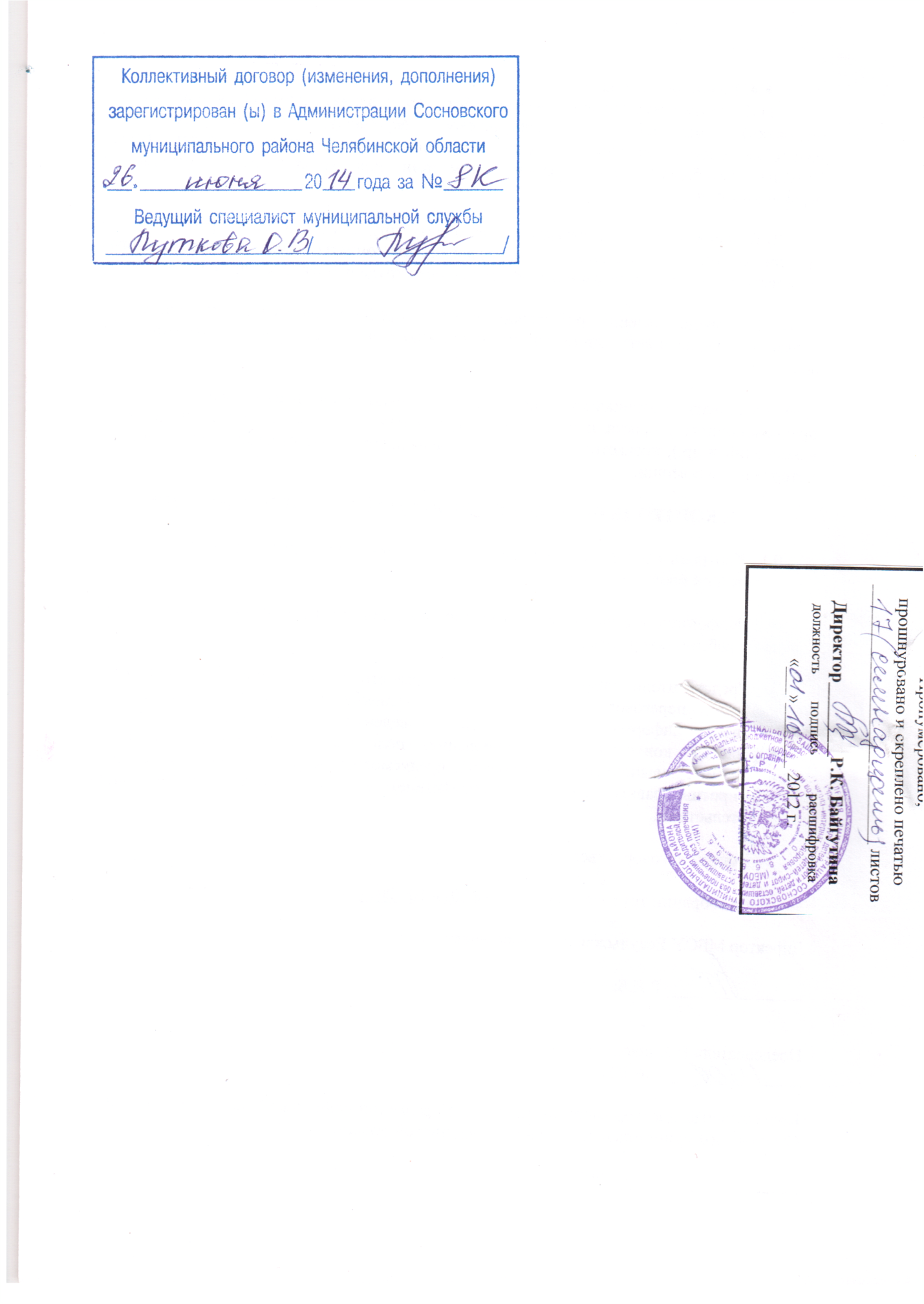 